Appendix I method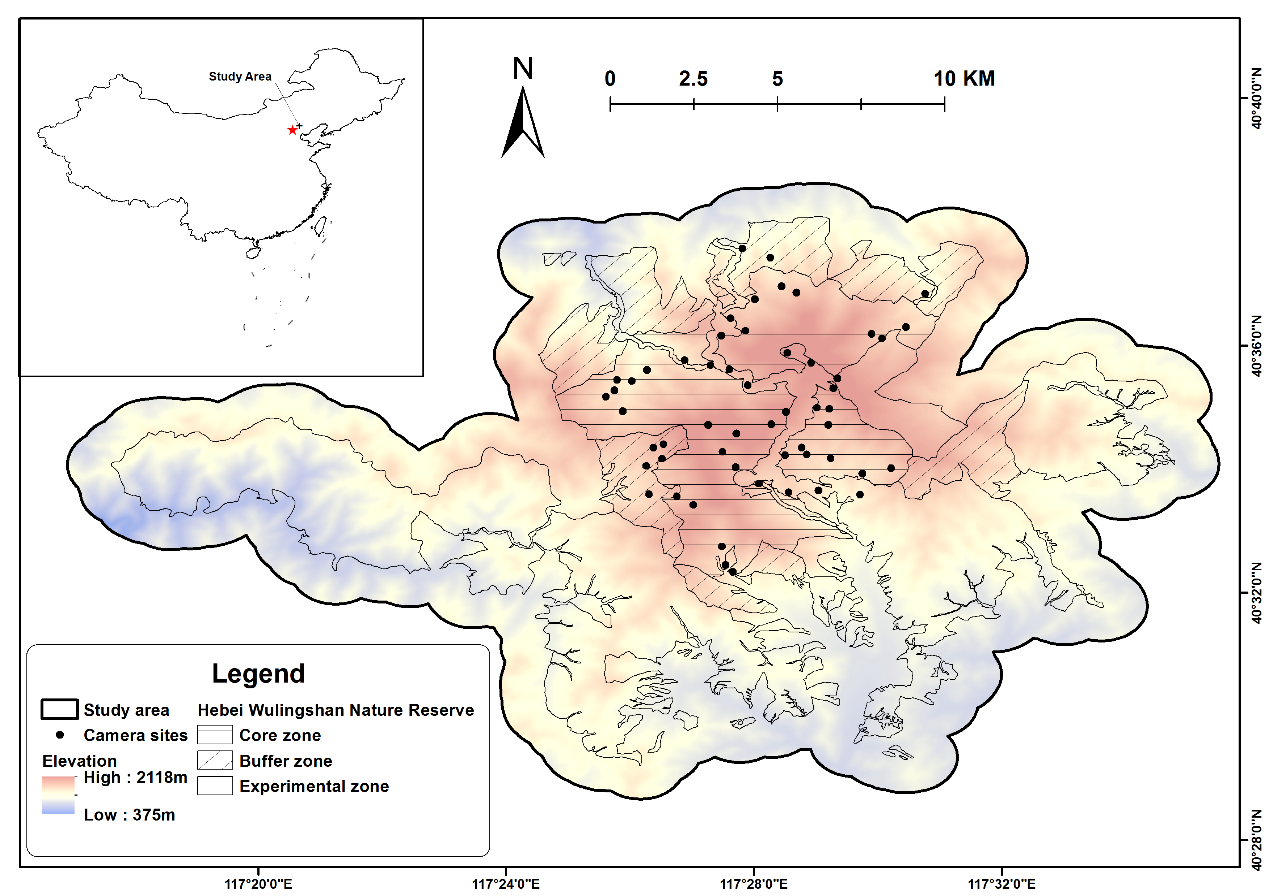 Figure S1 Camera sites in Hebei Wulingshan Nature Reserve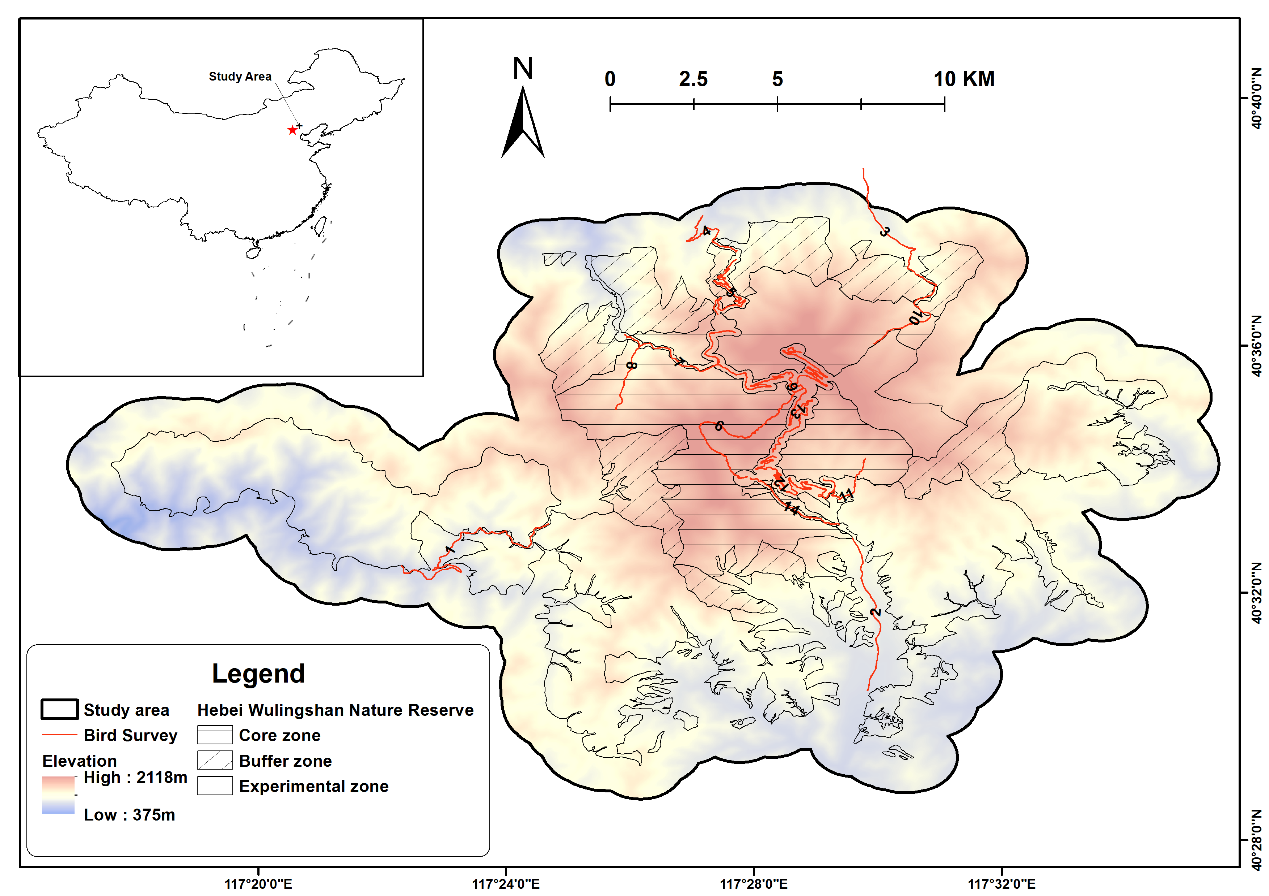 Figure S2 Transects for bird survey in Hebei Wulingshan Nature ReserveTableS1 Detail information for camera sites in Hebei Wulingshan Nature ReserveTableS2 Detail information for transects in Hebei Wulingshan Nature Reserve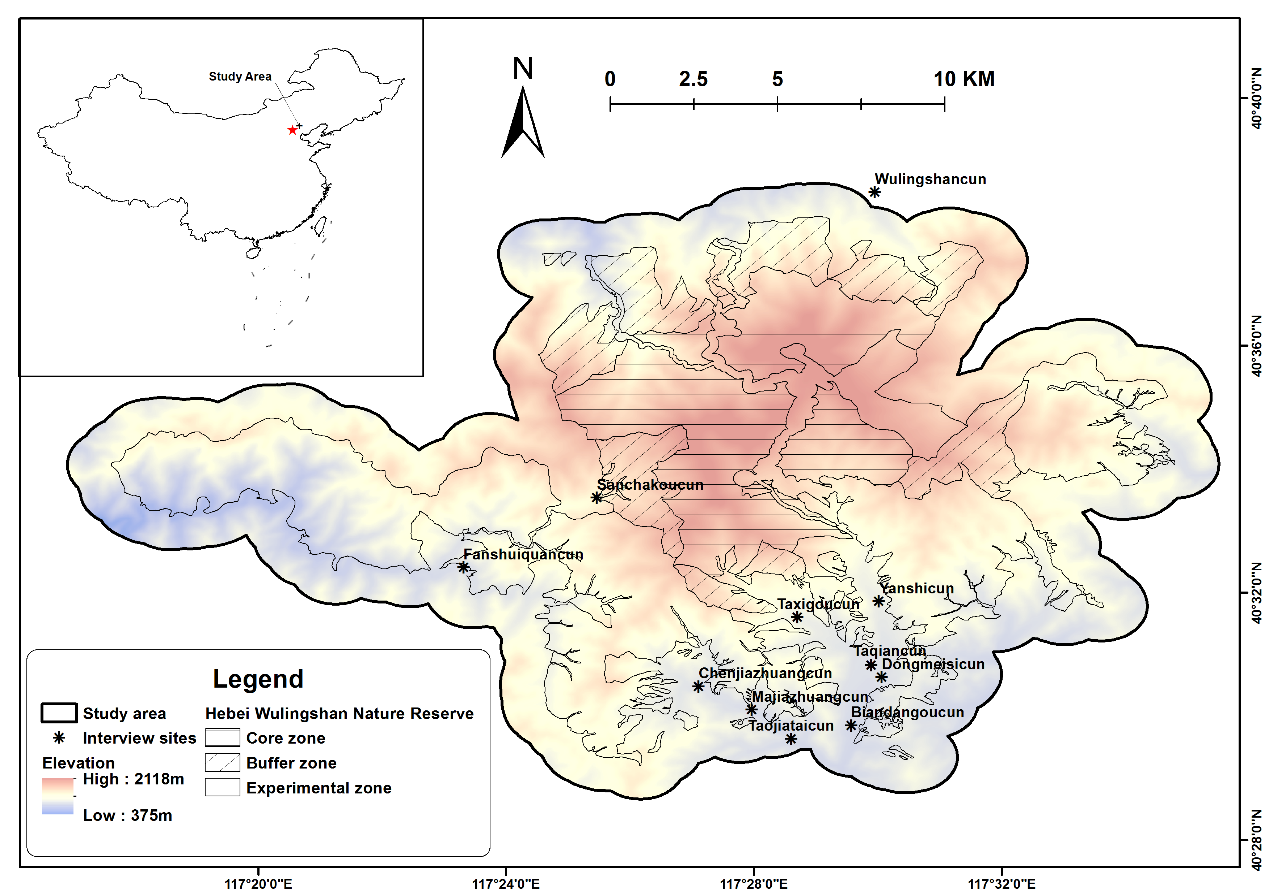 Figure S3 Interview sites in Hebei Wulingshan Nature Reserve (All the villages were around nature reserve).Climate layersTable S3. Eco-geographic variables used in species distribution models in Wulingshan nature reserve for different season.NOTE: Climate AP v2.03, http://climateap.net/; SRTM 90m Digital Elevation Database, http://srtm.csi.cgiar.org/[1].For different groups, annual group for resident animals (mammals and resident birds) includes TEMP, PREC, PAS, TRANGE, ASP, and SLO; summer group for summer species (summer birds) includes TMAX_JJA, TMIN_JJA, PPT_JJA, ASP, and SLO; winter group for summer species (summer birds) includes TMAX_JJA, TMIN_JJA, PPT_JJA, ASP, and SLO.Climate data can be obtained by interpolation of complex multivariate data using thin plate smoothing splines. The fishnet was created in the study area for downloading the climate data by Climate AP[2] (Fig S2). 240 points were obtained for analysis, and the values for mean temperature, precipitation, maximum temperature, and minimum temperature for four seasons per year were downloaded by Climate AP. Due to reduce the bias, we calculate the climate variables from the climate dataset from 1995 to 2015. Environmental variables were calculated with ANUSPLIN ver. 4.36. Mean Diurnal Range were calculated by maximum temperature and minimum temperature. All the variables were obtained by the same cell size (10m*10m).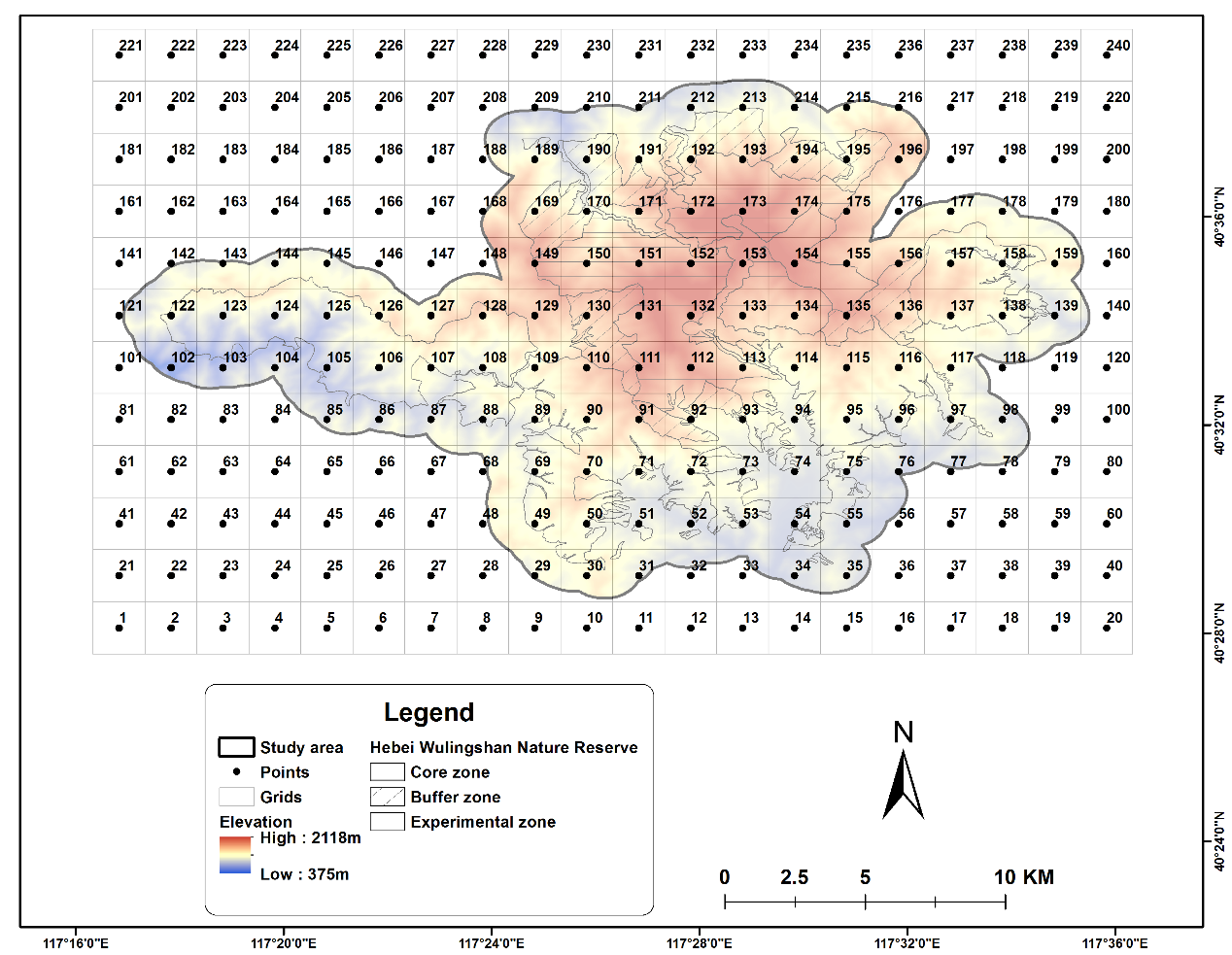 Figure S4 Grids for climate data in Hebei Wulingshan Nature ReserveReference[1] Jarvis, A., Reuter, H.I., Nelson, A. & Guevara, E. 2008 Hole-filled SRTM for the globe Version 4. USA, CGIAR-CSI SRTM 90m Database.[2] Wang, T., Hamann, A., Spittlehouse, D.L. & Murdock, T.Q. 2012 ClimateWNA—High-Resolution Spatial Climate Data for Western North America. Journal of Applied Meteorology and Climatology 51, 16-29. (doi:10.1175/jamc-d-11-043.1).IDXYIDXY1117.483640.583229117.450340.55702117.486940.582930117.429940.59083117.486640.578631117.437840.59354117.487340.569632117.475640.59805117.479540.572533117.482040.59546117.480940.570734117.489040.59137117.495740.565535117.488040.58858117.503540.566936117.475040.57059117.495140.559937117.484040.560910117.501140.601938117.461040.539011117.498340.603139117.458040.545912117.507540.605040117.459040.540913117.475240.582241117.465040.589414117.439640.572542117.460040.593715117.442340.573443117.455040.594716117.454340.578744117.448040.596117117.461940.576345117.471040.623718117.471340.578946117.474040.616119117.441940.569547117.478040.614320117.458240.571348117.476040.560521117.461740.567249117.464340.604022117.467940.562750117.457840.602723117.437740.567551117.460340.607324117.429140.588052117.463640.626125117.426840.586353117.466840.612626117.433740.590454117.431340.582327117.438440.559955117.512740.614028117.445940.559456117.473940.5831IDNameStartStartEndEndDistance(km)Elevation range(m)IDNameXYXYDistance(km)Elevation range(m)1Sanchakou117.3735240.54062117.4131340.551866.9630 - 9102Dongmeisi117.4988940.50670117.4948340.548035.1670 - 9103Zhuangmugonglu117.4976940.64769117.5124540.618874.1690 - 9424Beimen117.4546840.63492117.4637740.625633.1677 - 8685Beigonglu117.4637240.62319117.4586840.607975.7939 - 13866Shandingbei117.4813340.59798117.4633440.6034912.71503 - 21187Longtanpubu117.4387240.60024117.4586440.596112.8920 - 14908Yangtaigou117.4335740.60293117.4312740.582333.1865 - 12239Baicaowa117.4668840.56446117.4795440.587137.01355 - 175910Daliushuigou117.5096940.62061117.5005440.600273.8958 - 139411Niangniangwa117.4869140.56394117.4985040.569522.51040 - 126512Zhongguyuan117.4734940.57102117.4815540.588204.81450 - 175313Nangonglu117.4893740.56033117.4744140.569827.01046 - 146514Xianrenta117.4914440.55145117.4673040.564232.8942 - 1343IDDescribeNameResource1Mean temperatureTEMPClimate AP2PrecipitationPRECClimate AP3Precipitation as snow (mm) between August in previous year and July in current yearPASClimate AP4Mean Diurnal RangeTRANGEClimate AP5temperature in summer (Jun, Jul, and Aug)TMAX_JJAClimate AP6temperature in summer (Jun, Jul, and Aug)TMIN_JJAClimate AP7Precipitation in summer (Jun, Jul, and Aug)PPT_JJAClimate AP8temperature in winter (Dec, Jan, and Feb)TMAX_ DJFClimate AP9temperature in winter (Dec, Jan, and Feb)TMIN_ DJFClimate AP10Precipitation in winter (Dec, Jan, and Feb)PPT_ DJFClimate AP11AspectASPSRTM 90m Digital Elevation Database12SlopeSLOSRTM 90m Digital Elevation Database